Please complete the form below and send it, with an academic CV, to the addresses below by the deadline of 00.00 UTC on 16 April 2014:Please provide a short statement (no more than a page in total) providing information on the following:What expertise would you bring as a participant?What specific subjects would you like to cover and how will this help you?How would you hope to apply the experience gained from the course in your own country? 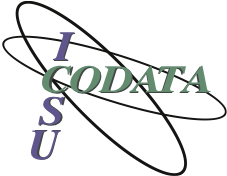 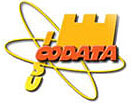 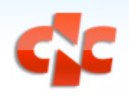 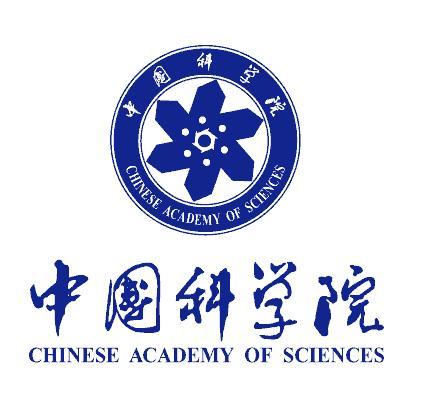 Application Form:CODATA International Training Workshop in Big Data for Science,for Researchers from Emerging and Developing CountriesComputer Network Information Center, Chinese Academy of Sciences,Beijing, China; 4-20 June 2014Application Form:CODATA International Training Workshop in Big Data for Science,for Researchers from Emerging and Developing CountriesComputer Network Information Center, Chinese Academy of Sciences,Beijing, China; 4-20 June 2014Application Form:CODATA International Training Workshop in Big Data for Science,for Researchers from Emerging and Developing CountriesComputer Network Information Center, Chinese Academy of Sciences,Beijing, China; 4-20 June 2014Application Form:CODATA International Training Workshop in Big Data for Science,for Researchers from Emerging and Developing CountriesComputer Network Information Center, Chinese Academy of Sciences,Beijing, China; 4-20 June 2014Dr. Simon Hodson, Executive Director, CODATAE-mail: execdir@codata.org Ms. LI Chang, CODATA-China SecretariatE-mail: lichang@cnic.cn Family Name:Family Name:Family Name:Given Name:Given Name:Given Name:Date of Birth:Date of Birth:Date of Birth:Sex:Sex:Sex:Nationality:Nationality:Nationality:Nationality:Nationality:Academic Title/Position:Academic Title/Position:Academic Title/Position:Academic Title/Position:Academic Title/Position:Area of Research:Area of Research:Area of Research:Area of Research:Area of Research:Organization:Organization:Organization:Organization:Organization:Address:Address:Address:Address:Address:Tel:Fax:Fax:E-mail:E-mail:E-mail:E-mail:E-mail:Education Degree:Education Degree:Education Degree:Education Degree:Education Degree:Proficiency in EnglishProficiency in EnglishProficiency in EnglishProficiency in EnglishProficiency in EnglishProficiency in EnglishProficiency in EnglishProficiency in EnglishProficiency in EnglishProficiency in EnglishProficiency in EnglishProficiency in EnglishProficiency in EnglishExcellent:Excellent:Good:Good:Fair:Fair:Poor: